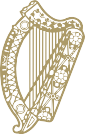 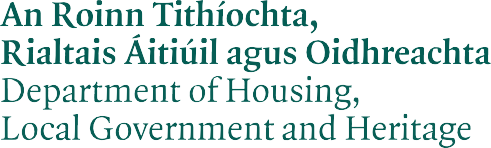 FOIRM FÓGRAFógra don Aire Tithíochta, Rialtais Áitiúil agus Oidhreachta faoi alt 12 (3) d’Acht na Séadchomharthaí Náisiúnta (Leasú), 1994 (Séadchomhartha Taifeadta) agus Fógra faoi alt 5 (8) d’Acht 1987 (Clár na Séadchomharthaí Stairiúla).Ainm: Seoladh:Teileafón: Ríomhphost: Séadchomhartha Taifeadta	Uimhir Taifead Séadchomharthaí agus Áiteanna:Ainm an Séadchomhartha:Suíomh (Baile fearainn/Contae):Tagairt ITM:* Taifead Séadchomharthaí agus Áiteanna/Clár na Séadchomharthaí Stairiúla Uimh. Thag. (mar shampla, CL001- 001---).** Úsáideann Suirbhéireacht Seandálaíochta na hÉireann léarscáiliú a sholáthraíonn Suirbhéireacht Ordanáis Éireann, úsáideann sé seo córas comhordaithe Mercator Trasnáil Éireannach (ITM). Tagann sé seo in ionad na léarscáilíochta tagartha Eangaí Éireannach a bhí ann roimhe seo. Más féidir, tabhair comhordanáidí ITM le do thoil. Is féidir le húsáideoirí na comhordanáidí ITM a fháil ó chomhpháirt mapála shuíomh Gréasáin Sheirbhís na Séadchomharthaí Náisiúnta: www.archaeology.ieCuspóir na nOibreacha Beartaithe:Cur síos ar na hOibreacha Beartaithe:Lean ar aghaidh ar bhileog ar leith más gá Míreanna le Cur san Áireamh	Is féidir gach iarratas a chur isteach go leictreonach chuig:nationalmonuments@housing.gov.ieCinntigh le do thoil go bhfuil na míreanna seo a leanas san áireamh le d’iarratas:Léarscáil suirbhéireachta ordanáis, ag ceachtar de na scálaí seo a leanas, ag marcáil láthair an láithreáin:Tuaithe 1:5000/1:10000Uirbeach 1:1000Ainm agus sonraí teagmhála an tseandálaí/ailtire/innealtóra atá ag ullmhú doiciméad.Litir ón Údarás Áitiúil (má tá fógra á thabhairt thar ceann Údaráis Áitiúil) nó deimhniú scríofa ar chead an úinéara.Uimhreacha tagartha ar bith a bhaineann leis an tionscadal. Mar shampla, uimhir thagartha an tionscadail oidhreachta arna sannadh ag an Roinn Tithíochta, Rialtais Áitiúil agus Oidhreachta.Ní mór an fhoirm fógra seo a chomhlánú agus a chur isteach chuig an tSeirbhís Séadchomharthaí Náisiúnta AR A laghad DÁ MHÍ sula ndéantar aon obair ar struchtúr nó ar shuíomh seandálaíochta/stairiúil atá san áireamh i dTaifead na Séadchomharthaí agus Áiteanna nó Clár na Séadchomharthaí Stairiúla.Nóta Tábhachtach: Níor cheart glacadh leis go bhfuil an fhoirm fógra seo faighte ag an tSeirbhís Séadchomharthaí Náisiúnta go dtí go mbeidh deimhniú i scríbhinn faighte agat á rá sin.Síniú:Dáta:Sonraí an Úinéara (Críochnaigh mar is Cuí)Sonraí an Úinéara (Críochnaigh mar is Cuí)Údarás ÁitiúlÚdarás ÁitiúlAinm:Seoladh:Teileafón:Ríomhphost:Stiúrthóir Seirbhísí/Oifigeach Údaraithe:Úinéir PríobháideachÚinéir PríobháideachAinm:Seoladh:Teileafón:Ríomhphost: